DECEMBER 2023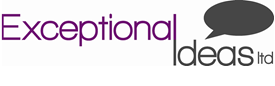 Careers Newsletter        DESTINATION DATA 2022 - 2023Here are the different destinations that our year 11 students moved on to last year: We transferred students to:   Braintree college – a small college which operates as a satellite college to Colchester Institute.Chelmsford College Special Provision – providers who offer students the opportunity to build their skills and independence in a supported environment. This work is done with a view to preparing the students for a course or employment in the future. “SKILLS ARE FREEDOM, GET SKILLED UP”  - Pat Fulvey, Irish ExplorerOur numeracy and literacy improvement driveWe have had a massive drive to improve numeracy and literacy across all schools.  This is with a view to improving these skills across all students and, so far, engagement has been fantastic from all.  Students are working through levels via the online programmes of ‘Lexia Powerup’ for English language and ‘Mathletics’ for maths.  Students are encouraged to do 15 minute chunks of these and are beginning to fly through the levels completing many minutes more than scheduled; some students are even doing this at home in their own time. Numeracy and literacy are such an important part of being able to communicate effectively and this work directly links to the types of transferable skills that our students will need in the future, so long may this continue!LMI: Did you know…?References: Careers matter, CDI; The Office of National Statistics; www.gov.uk.Spotlight on…                         VolunteeringVolunteering is an excellent way of boosting your general skills and improving your knowledge of the working world. It is also extremely beneficial to the groups you are volunteering for by enabling them to give you work without having to pay you for the luxury of this. Volunteers often work for charities and groups that help others and provide services that can support the needy. Although many volunteering opportunities require you to be over 18 years of age, there are still many options available for young people from the age of 14 and upwards. These opportunities can range from shop work to cleaning and fundraising. Mentioning that you provide your services on a voluntary basis in a CV, job or university application is also well perceived by recruiters. It demonstrates that you value your time and the fact that you are willing to donate that time in the support of others shows that you are a generous, kind and supportive person with a strong work ethic. These are all traits that recruiters for university places and jobs want in their students / employees and are likely to give you the edge over the competition. The additional work experience you will gain and any reference you can provide from a volunteer placement will also give you an added advantage. Just as with a work experience placement, for a voluntary role you would also need to attend on time, follow instructions, give your best efforts and be professional. These behaviours would be demonstrated in a reference whether you are being paid or not. So where can you find volunteering opportunities?There are lots of websites that can help but one specifically for the Essex area is: https://www.volunteeressex.org/You could also approach local services and groups, care homes and charity shops to see if they need volunteers. Have a look at the website below to understand about your rights as a volunteer, what you can expect and to see more opportunities for this. https://www.gov.uk/volunteering“The simple truth is that in order to become good, you have to be obsessed. You have to put in an awful lot of time and hard work and couple that with desire and unflagging perseverance.”							- Yngwie Malmsteen, Swedish MusicianEnrichment Trips by Lucy Faulkner, Senior Student Mentor for CurriculumThis year it was decided to introduce enrichment trips into our way of working. The purpose of these trips is to afford our students opportunities they may not ordinarily get or have missed out on previously. These trips enable students to extend subject learning, improve social skills as well as considering career opportunities that may not ordinarily be considered.In the autumn term we visited Saffron Walden Museum, where students were immersed in both world and local history, with opportunities to discuss careers with the skilled and knowledgeable staff at the museum. The village itself is rich with local history and quaint independent businesses which the students enjoyed visiting in the afternoon.Our annual panto trip recently took place in December. This allowed students an experience that may have previously been unavailable to them or too overwhelming. Students had the opportunity to discuss all aspects of employment within the theatre and production industry and consider the skills necessary to pursue this avenue.Oh no it doesn’t!...Oh yes it does!! 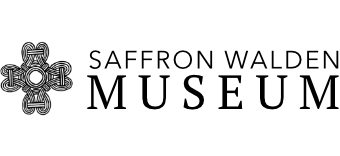 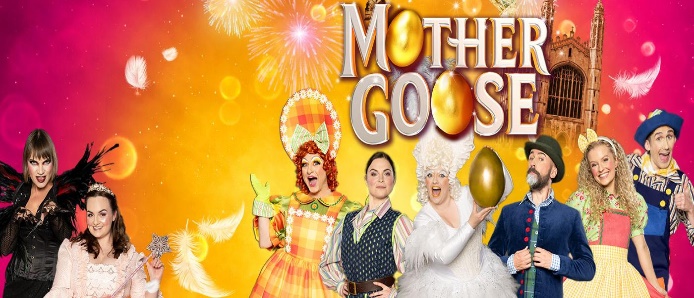 Key dates: Friday 	02.02.2024	Careers Event – Lost at Sea ChallengeWednesday 	13.03.2024	School Trip for EnrichmentMonday 	15.04.2024	Proposed start date of Year 10 mock examsFriday 	26.04.2024	Proposed end date of Year 10 mock examsWednesday 	15.05.2024	ELC submission dateFriday		31.05.2024	AQA Art submission date         Next Issue: April 2024	